Lesson 19: Review 18Memory workIf you learned the song, write it out on the back of the sheet31. Q. Why is He called Christ, that is, Anointed?	Because He has been ______________________________________________________________	And ___________________________________________________________________________To be	Our ____________________________________________________________________________Our ____________________________________________________________________________	And our _________________________________________________________________________32. Q. Why are you called a Christian?A. Because I am ________________________________________________________________________________________	as _________________________________________________________,	as _____________________________________________________________________________,	and ____________________________________________________________________________,		and __________________________________________________.Review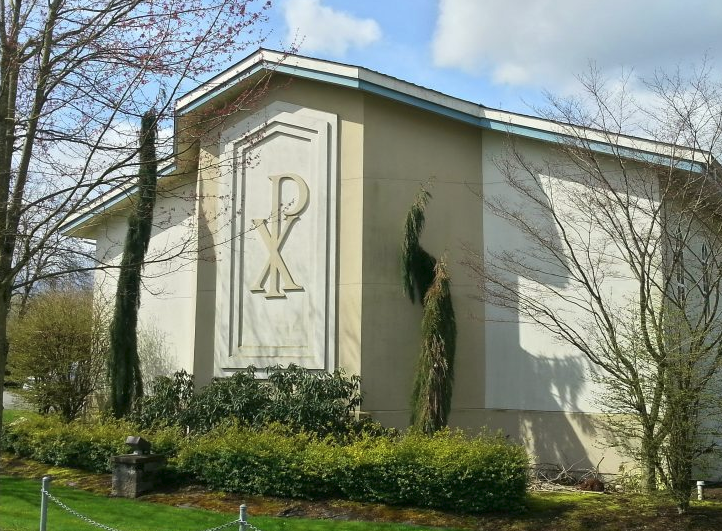 1.(1) What is the symbol on this church called? ______________Where does it come from? ___________________________2.(1) What is the Hebrew word for Christ? _________________3.(1) What is the English word for Christ? _________________4.(3) What three types of people in the Old Testament were anointed?________________________________________________________________________________________________6.(2) Anointing is a sign of two things. Which two things?	________________________________________________________________________________	________________________________________________________________________________7.(1) What was a priest supposed to do? __________________________________________________	________________________________________________________________________________8.(1) What is the significance of Jesus being an eternal king? _________________________________	________________________________________________________________________________Memorization: Song stanzas3. He is also ________________________________________________________________________	For ____________________________________________________________________________	He _____________________________________________________________________________	To _____________________________________________________________________________	Now ___________________________________________________________________________	With ___________________________________________________________________________4. Christ is our ______________________________________________________________________	Who ___________________________________________________________________________	By ____________________________________________________________________________	He _____________________________________________________________________________	Our ____________________________________________________________________________	He _____________________________________________________________________________5. Christ our ________________________________________________________________________	God’s __________________________________________________________________________	He’s ___________________________________________________________________________	What ___________________________________________________________________________	Jesus ___________________________________________________________________________	We _____________________________________________________________________________